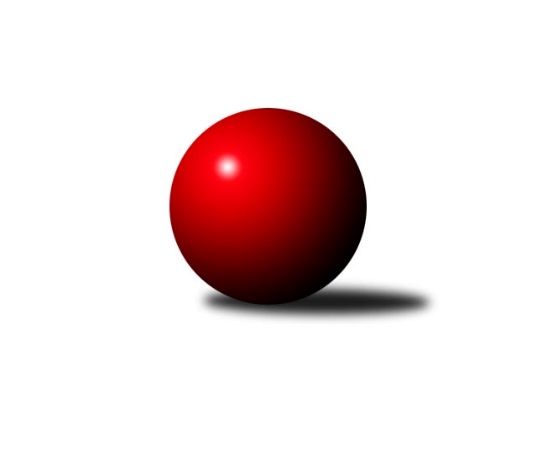 Č.4Ročník 2018/2019	24.5.2024 Jihomoravský KP1 sever 2018/2019Statistika 4. kolaTabulka družstev:		družstvo	záp	výh	rem	proh	skore	sety	průměr	body	plné	dorážka	chyby	1.	TJ Sokol Brno IV	3	3	0	0	19.0 : 5.0 	(26.5 : 9.5)	2609	6	1752	857	26.7	2.	KK Blansko B	4	3	0	1	23.0 : 9.0 	(33.0 : 15.0)	2597	6	1786	811	30	3.	KK Mor.Slávia Brno C	4	3	0	1	19.5 : 12.5 	(23.5 : 24.5)	2561	6	1749	812	35.8	4.	KK Slovan Rosice C	4	3	0	1	19.0 : 13.0 	(27.0 : 21.0)	2583	6	1767	816	40.8	5.	KS Devítka Brno	4	2	0	2	16.0 : 16.0 	(22.0 : 26.0)	2475	4	1736	739	51.8	6.	SKP Kometa Brno	3	1	1	1	13.0 : 11.0 	(20.0 : 16.0)	2484	3	1734	750	50.3	7.	SK Brno Žabovřesky	4	1	0	3	12.5 : 19.5 	(20.0 : 28.0)	2560	2	1765	795	33.3	8.	KK Velen Boskovice	4	1	0	3	10.0 : 22.0 	(19.0 : 29.0)	2458	2	1704	754	49.8	9.	KK Brno Židenice	4	1	0	3	9.0 : 23.0 	(18.0 : 30.0)	2466	2	1754	712	53.5	10.	KK Mor.Slávia Brno D	4	0	1	3	11.0 : 21.0 	(19.0 : 29.0)	2535	1	1754	781	39.8Tabulka doma:		družstvo	záp	výh	rem	proh	skore	sety	průměr	body	maximum	minimum	1.	KK Blansko B	2	2	0	0	15.0 : 1.0 	(20.0 : 4.0)	2685	4	2706	2664	2.	KK Mor.Slávia Brno C	2	2	0	0	12.5 : 3.5 	(13.0 : 11.0)	2586	4	2630	2542	3.	KK Slovan Rosice C	2	2	0	0	11.0 : 5.0 	(15.0 : 9.0)	2591	4	2598	2584	4.	SKP Kometa Brno	2	1	1	0	10.0 : 6.0 	(14.0 : 10.0)	2519	3	2535	2502	5.	TJ Sokol Brno IV	1	1	0	0	7.0 : 1.0 	(9.5 : 2.5)	2714	2	2714	2714	6.	KS Devítka Brno	2	1	0	1	8.0 : 8.0 	(12.0 : 12.0)	2493	2	2550	2435	7.	SK Brno Žabovřesky	2	1	0	1	8.0 : 8.0 	(10.0 : 14.0)	2551	2	2556	2545	8.	KK Brno Židenice	2	1	0	1	7.0 : 9.0 	(13.0 : 11.0)	2566	2	2593	2539	9.	KK Mor.Slávia Brno D	2	0	0	2	4.0 : 12.0 	(8.0 : 16.0)	2500	0	2525	2475	10.	KK Velen Boskovice	2	0	0	2	2.0 : 14.0 	(8.0 : 16.0)	2305	0	2317	2292Tabulka venku:		družstvo	záp	výh	rem	proh	skore	sety	průměr	body	maximum	minimum	1.	TJ Sokol Brno IV	2	2	0	0	12.0 : 4.0 	(17.0 : 7.0)	2556	4	2629	2483	2.	KK Blansko B	2	1	0	1	8.0 : 8.0 	(13.0 : 11.0)	2509	2	2524	2493	3.	KK Slovan Rosice C	2	1	0	1	8.0 : 8.0 	(12.0 : 12.0)	2579	2	2626	2531	4.	KK Velen Boskovice	2	1	0	1	8.0 : 8.0 	(11.0 : 13.0)	2535	2	2586	2484	5.	KS Devítka Brno	2	1	0	1	8.0 : 8.0 	(10.0 : 14.0)	2467	2	2560	2373	6.	KK Mor.Slávia Brno C	2	1	0	1	7.0 : 9.0 	(10.5 : 13.5)	2548	2	2604	2492	7.	KK Mor.Slávia Brno D	2	0	1	1	7.0 : 9.0 	(11.0 : 13.0)	2546	1	2560	2531	8.	SKP Kometa Brno	1	0	0	1	3.0 : 5.0 	(6.0 : 6.0)	2450	0	2450	2450	9.	SK Brno Žabovřesky	2	0	0	2	4.5 : 11.5 	(10.0 : 14.0)	2565	0	2572	2558	10.	KK Brno Židenice	2	0	0	2	2.0 : 14.0 	(5.0 : 19.0)	2416	0	2418	2413Tabulka podzimní části:		družstvo	záp	výh	rem	proh	skore	sety	průměr	body	doma	venku	1.	TJ Sokol Brno IV	3	3	0	0	19.0 : 5.0 	(26.5 : 9.5)	2609	6 	1 	0 	0 	2 	0 	0	2.	KK Blansko B	4	3	0	1	23.0 : 9.0 	(33.0 : 15.0)	2597	6 	2 	0 	0 	1 	0 	1	3.	KK Mor.Slávia Brno C	4	3	0	1	19.5 : 12.5 	(23.5 : 24.5)	2561	6 	2 	0 	0 	1 	0 	1	4.	KK Slovan Rosice C	4	3	0	1	19.0 : 13.0 	(27.0 : 21.0)	2583	6 	2 	0 	0 	1 	0 	1	5.	KS Devítka Brno	4	2	0	2	16.0 : 16.0 	(22.0 : 26.0)	2475	4 	1 	0 	1 	1 	0 	1	6.	SKP Kometa Brno	3	1	1	1	13.0 : 11.0 	(20.0 : 16.0)	2484	3 	1 	1 	0 	0 	0 	1	7.	SK Brno Žabovřesky	4	1	0	3	12.5 : 19.5 	(20.0 : 28.0)	2560	2 	1 	0 	1 	0 	0 	2	8.	KK Velen Boskovice	4	1	0	3	10.0 : 22.0 	(19.0 : 29.0)	2458	2 	0 	0 	2 	1 	0 	1	9.	KK Brno Židenice	4	1	0	3	9.0 : 23.0 	(18.0 : 30.0)	2466	2 	1 	0 	1 	0 	0 	2	10.	KK Mor.Slávia Brno D	4	0	1	3	11.0 : 21.0 	(19.0 : 29.0)	2535	1 	0 	0 	2 	0 	1 	1Tabulka jarní části:		družstvo	záp	výh	rem	proh	skore	sety	průměr	body	doma	venku	1.	KK Mor.Slávia Brno D	0	0	0	0	0.0 : 0.0 	(0.0 : 0.0)	0	0 	0 	0 	0 	0 	0 	0 	2.	KK Brno Židenice	0	0	0	0	0.0 : 0.0 	(0.0 : 0.0)	0	0 	0 	0 	0 	0 	0 	0 	3.	KK Velen Boskovice	0	0	0	0	0.0 : 0.0 	(0.0 : 0.0)	0	0 	0 	0 	0 	0 	0 	0 	4.	SKP Kometa Brno	0	0	0	0	0.0 : 0.0 	(0.0 : 0.0)	0	0 	0 	0 	0 	0 	0 	0 	5.	KS Devítka Brno	0	0	0	0	0.0 : 0.0 	(0.0 : 0.0)	0	0 	0 	0 	0 	0 	0 	0 	6.	KK Slovan Rosice C	0	0	0	0	0.0 : 0.0 	(0.0 : 0.0)	0	0 	0 	0 	0 	0 	0 	0 	7.	KK Blansko B	0	0	0	0	0.0 : 0.0 	(0.0 : 0.0)	0	0 	0 	0 	0 	0 	0 	0 	8.	KK Mor.Slávia Brno C	0	0	0	0	0.0 : 0.0 	(0.0 : 0.0)	0	0 	0 	0 	0 	0 	0 	0 	9.	SK Brno Žabovřesky	0	0	0	0	0.0 : 0.0 	(0.0 : 0.0)	0	0 	0 	0 	0 	0 	0 	0 	10.	TJ Sokol Brno IV	0	0	0	0	0.0 : 0.0 	(0.0 : 0.0)	0	0 	0 	0 	0 	0 	0 	0 Zisk bodů pro družstvo:		jméno hráče	družstvo	body	zápasy	v %	dílčí body	sety	v %	1.	Josef Tesař 	KK Slovan Rosice C 	4	/	4	(100%)	7	/	8	(88%)	2.	Jaroslav Sedlář 	KK Mor.Slávia Brno C 	4	/	4	(100%)	6	/	8	(75%)	3.	Ladislav Novotný 	KK Blansko B 	4	/	4	(100%)	6	/	8	(75%)	4.	Jiří Kraus 	SKP Kometa Brno  	3	/	3	(100%)	6	/	6	(100%)	5.	Lukáš Chadim 	TJ Sokol Brno IV 	3	/	3	(100%)	6	/	6	(100%)	6.	Marek Rozsíval 	TJ Sokol Brno IV 	3	/	3	(100%)	6	/	6	(100%)	7.	Michal Rozsypal 	SKP Kometa Brno  	3	/	3	(100%)	5	/	6	(83%)	8.	Miroslav Flek 	KK Blansko B 	3	/	4	(75%)	7	/	8	(88%)	9.	Richard Coufal 	SK Brno Žabovřesky  	3	/	4	(75%)	6	/	8	(75%)	10.	Oldřich Kopal 	KS Devítka Brno 	3	/	4	(75%)	6	/	8	(75%)	11.	Josef Kotlán 	KK Blansko B 	3	/	4	(75%)	6	/	8	(75%)	12.	Kamil Ondroušek 	KK Slovan Rosice C 	3	/	4	(75%)	5	/	8	(63%)	13.	František Ševčík 	KK Velen Boskovice  	3	/	4	(75%)	5	/	8	(63%)	14.	Štěpán Večerka 	KK Mor.Slávia Brno D 	3	/	4	(75%)	4	/	8	(50%)	15.	Jan Polák 	KK Mor.Slávia Brno C 	3	/	4	(75%)	3.5	/	8	(44%)	16.	Vladimír Vondráček 	SK Brno Žabovřesky  	2.5	/	4	(63%)	3	/	8	(38%)	17.	Ladislav Musil 	KK Blansko B 	2	/	2	(100%)	4	/	4	(100%)	18.	Jiří Zapletal 	KK Blansko B 	2	/	2	(100%)	3	/	4	(75%)	19.	Petr Berka 	TJ Sokol Brno IV 	2	/	3	(67%)	4	/	6	(67%)	20.	Miroslav Vítek 	TJ Sokol Brno IV 	2	/	3	(67%)	4	/	6	(67%)	21.	Michaela Šimková 	KK Mor.Slávia Brno D 	2	/	3	(67%)	4	/	6	(67%)	22.	František Kramář 	SKP Kometa Brno  	2	/	3	(67%)	4	/	6	(67%)	23.	David Pospíšil 	KK Mor.Slávia Brno C 	2	/	3	(67%)	3	/	6	(50%)	24.	Radoslav Rozsíval 	TJ Sokol Brno IV 	2	/	3	(67%)	3	/	6	(50%)	25.	Eduard Ostřížek 	SK Brno Žabovřesky  	2	/	3	(67%)	3	/	6	(50%)	26.	Petr Lang 	KK Mor.Slávia Brno D 	2	/	3	(67%)	3	/	6	(50%)	27.	Oldřich Šikula 	SK Brno Žabovřesky  	2	/	3	(67%)	3	/	6	(50%)	28.	Jiří Černohlávek 	KS Devítka Brno 	2	/	3	(67%)	2	/	6	(33%)	29.	Alfréd Peřina 	KK Slovan Rosice C 	2	/	4	(50%)	5	/	8	(63%)	30.	Ivo Hort 	KS Devítka Brno 	2	/	4	(50%)	5	/	8	(63%)	31.	Petr Mecerod 	KK Slovan Rosice C 	2	/	4	(50%)	5	/	8	(63%)	32.	Antonín Pitner 	KK Velen Boskovice  	2	/	4	(50%)	4	/	8	(50%)	33.	Luboš Salamon 	KK Mor.Slávia Brno C 	2	/	4	(50%)	4	/	8	(50%)	34.	Milan Peťovský 	KK Brno Židenice  	2	/	4	(50%)	4	/	8	(50%)	35.	Alena Bružová 	KK Slovan Rosice C 	2	/	4	(50%)	4	/	8	(50%)	36.	Jaroslav Sláma 	KS Devítka Brno 	2	/	4	(50%)	4	/	8	(50%)	37.	Petra Rejchrtová 	KK Mor.Slávia Brno D 	2	/	4	(50%)	3	/	8	(38%)	38.	Vítězslav Kopal 	KS Devítka Brno 	2	/	4	(50%)	2	/	8	(25%)	39.	Jakub Haresta 	KK Blansko B 	1	/	1	(100%)	2	/	2	(100%)	40.	Renata Svobodová 	KK Brno Židenice  	1	/	1	(100%)	1	/	2	(50%)	41.	Soňa Lahodová 	KK Brno Židenice  	1	/	2	(50%)	3	/	4	(75%)	42.	Martin Pokorný 	TJ Sokol Brno IV 	1	/	2	(50%)	2.5	/	4	(63%)	43.	Petr Juránek 	KS Devítka Brno 	1	/	2	(50%)	2	/	4	(50%)	44.	Petr Papoušek 	KK Velen Boskovice  	1	/	2	(50%)	2	/	4	(50%)	45.	Petr Hepnárek 	KK Brno Židenice  	1	/	2	(50%)	1	/	4	(25%)	46.	Tomáš Rozsypal 	SKP Kometa Brno  	1	/	3	(33%)	4	/	6	(67%)	47.	Petr Woller 	KK Brno Židenice  	1	/	3	(33%)	3	/	6	(50%)	48.	Martin Honc 	KK Blansko B 	1	/	3	(33%)	3	/	6	(50%)	49.	Tereza Nová 	KK Mor.Slávia Brno D 	1	/	3	(33%)	2	/	6	(33%)	50.	Petr Fiala 	KK Velen Boskovice  	1	/	3	(33%)	2	/	6	(33%)	51.	František Kellner 	KK Mor.Slávia Brno C 	1	/	3	(33%)	2	/	6	(33%)	52.	Jana Fialová 	KK Velen Boskovice  	1	/	4	(25%)	4	/	8	(50%)	53.	Zdeněk Žižlavský 	KK Mor.Slávia Brno C 	1	/	4	(25%)	4	/	8	(50%)	54.	Zdeněk Kouřil 	SK Brno Žabovřesky  	1	/	4	(25%)	3	/	8	(38%)	55.	Dalibor Lang 	KK Mor.Slávia Brno D 	1	/	4	(25%)	3	/	8	(38%)	56.	Miroslav Vyhlídal 	KK Mor.Slávia Brno C 	0.5	/	2	(25%)	1	/	4	(25%)	57.	Jaromír Zukal 	KK Velen Boskovice  	0	/	1	(0%)	1	/	2	(50%)	58.	Petr Komárek 	TJ Sokol Brno IV 	0	/	1	(0%)	1	/	2	(50%)	59.	Milan Čech 	KK Slovan Rosice C 	0	/	1	(0%)	0	/	2	(0%)	60.	Jiří Martínek 	KS Devítka Brno 	0	/	1	(0%)	0	/	2	(0%)	61.	Jaroslav Sedlář 	KK Brno Židenice  	0	/	1	(0%)	0	/	2	(0%)	62.	Ladislav Majer 	KK Brno Židenice  	0	/	1	(0%)	0	/	2	(0%)	63.	Ivana Majerová 	KK Brno Židenice  	0	/	2	(0%)	2	/	4	(50%)	64.	Ladislav Minx 	KK Velen Boskovice  	0	/	2	(0%)	1	/	4	(25%)	65.	Cyril Vaško 	KS Devítka Brno 	0	/	2	(0%)	1	/	4	(25%)	66.	Petr Kouřil 	SK Brno Žabovřesky  	0	/	2	(0%)	0	/	4	(0%)	67.	Jiří Kisling 	SKP Kometa Brno  	0	/	3	(0%)	1	/	6	(17%)	68.	Pavel Mecerod 	KK Slovan Rosice C 	0	/	3	(0%)	1	/	6	(17%)	69.	Miroslav Vítek 	SKP Kometa Brno  	0	/	3	(0%)	0	/	6	(0%)	70.	Věra Matevová 	KK Brno Židenice  	0	/	3	(0%)	0	/	6	(0%)	71.	Radka Šindelářová 	KK Mor.Slávia Brno D 	0	/	3	(0%)	0	/	6	(0%)	72.	Alois Látal 	KK Velen Boskovice  	0	/	3	(0%)	0	/	6	(0%)	73.	Milan Hepnárek 	SK Brno Žabovřesky  	0	/	4	(0%)	2	/	8	(25%)Průměry na kuželnách:		kuželna	průměr	plné	dorážka	chyby	výkon na hráče	1.	KK Blansko, 1-6	2585	1807	778	42.0	(431.0)	2.	Židenice, 1-2	2579	1785	794	48.3	(429.9)	3.	TJ Sokol Brno IV, 1-4	2577	1764	813	35.3	(429.6)	4.	KK Slovan Rosice, 1-4	2559	1772	787	43.0	(426.6)	5.	Žabovřesky, 1-2	2545	1738	806	35.5	(424.2)	6.	KK MS Brno, 1-4	2536	1741	794	37.0	(422.7)	7.	TJ Sokol Husovice, 1-4	2501	1749	752	53.5	(417.0)	8.	Boskovice, 1-2	2366	1649	716	45.5	(394.4)Nejlepší výkony na kuželnách:KK Blansko, 1-6KK Blansko B	2706	1. kolo	Josef Kotlán 	KK Blansko B	470	1. koloKK Blansko B	2664	4. kolo	Ladislav Musil 	KK Blansko B	464	1. koloKS Devítka Brno	2560	1. kolo	Miroslav Flek 	KK Blansko B	464	1. koloKK Brno Židenice 	2413	4. kolo	Oldřich Kopal 	KS Devítka Brno	462	1. kolo		. kolo	Ladislav Musil 	KK Blansko B	462	4. kolo		. kolo	Jiří Zapletal 	KK Blansko B	461	1. kolo		. kolo	Miroslav Flek 	KK Blansko B	451	4. kolo		. kolo	Petr Juránek 	KS Devítka Brno	445	1. kolo		. kolo	Ladislav Novotný 	KK Blansko B	445	4. kolo		. kolo	Ladislav Novotný 	KK Blansko B	440	1. koloŽidenice, 1-2KK Slovan Rosice C	2626	1. kolo	Soňa Lahodová 	KK Brno Židenice 	482	3. koloKK Brno Židenice 	2593	3. kolo	Petr Mecerod 	KK Slovan Rosice C	481	1. koloKK Mor.Slávia Brno D	2560	3. kolo	Petr Woller 	KK Brno Židenice 	478	3. koloKK Brno Židenice 	2539	1. kolo	Dalibor Lang 	KK Mor.Slávia Brno D	464	3. kolo		. kolo	Josef Tesař 	KK Slovan Rosice C	457	1. kolo		. kolo	Kamil Ondroušek 	KK Slovan Rosice C	450	1. kolo		. kolo	Štěpán Večerka 	KK Mor.Slávia Brno D	443	3. kolo		. kolo	Petr Woller 	KK Brno Židenice 	442	1. kolo		. kolo	Michaela Šimková 	KK Mor.Slávia Brno D	434	3. kolo		. kolo	Milan Peťovský 	KK Brno Židenice 	433	3. koloTJ Sokol Brno IV, 1-4TJ Sokol Brno IV	2714	2. kolo	Lukáš Chadim 	TJ Sokol Brno IV	489	4. koloTJ Sokol Brno IV	2611	4. kolo	Petr Berka 	TJ Sokol Brno IV	475	2. koloSKP Kometa Brno 	2493	4. kolo	Lukáš Chadim 	TJ Sokol Brno IV	466	2. koloKK Mor.Slávia Brno C	2492	2. kolo	Roman Janderka 	SKP Kometa Brno 	461	4. kolo		. kolo	Marek Rozsíval 	TJ Sokol Brno IV	460	4. kolo		. kolo	Jaroslav Sedlář 	KK Mor.Slávia Brno C	452	2. kolo		. kolo	Miroslav Vítek 	TJ Sokol Brno IV	451	4. kolo		. kolo	Marek Rozsíval 	TJ Sokol Brno IV	451	2. kolo		. kolo	Martin Pokorný 	TJ Sokol Brno IV	447	2. kolo		. kolo	Miroslav Vítek 	TJ Sokol Brno IV	439	2. koloKK Slovan Rosice, 1-4KK Slovan Rosice C	2598	4. kolo	Richard Coufal 	SK Brno Žabovřesky 	488	4. koloKK Slovan Rosice C	2584	2. kolo	Kamil Ondroušek 	KK Slovan Rosice C	479	4. koloSK Brno Žabovřesky 	2572	4. kolo	Oldřich Šikula 	SK Brno Žabovřesky 	462	4. koloKK Velen Boskovice 	2484	2. kolo	Petr Mecerod 	KK Slovan Rosice C	449	2. kolo		. kolo	Josef Tesař 	KK Slovan Rosice C	447	2. kolo		. kolo	Pavel Mecerod 	KK Slovan Rosice C	447	4. kolo		. kolo	František Ševčík 	KK Velen Boskovice 	445	2. kolo		. kolo	Alena Bružová 	KK Slovan Rosice C	444	4. kolo		. kolo	Kamil Ondroušek 	KK Slovan Rosice C	443	2. kolo		. kolo	Pavel Mecerod 	KK Slovan Rosice C	428	2. koloŽabovřesky, 1-2TJ Sokol Brno IV	2629	3. kolo	Lukáš Chadim 	TJ Sokol Brno IV	467	3. koloSK Brno Žabovřesky 	2556	2. kolo	Eduard Ostřížek 	SK Brno Žabovřesky 	459	3. koloSK Brno Žabovřesky 	2545	3. kolo	Eduard Ostřížek 	SK Brno Žabovřesky 	451	2. koloSKP Kometa Brno 	2450	2. kolo	Zdeněk Kouřil 	SK Brno Žabovřesky 	448	3. kolo		. kolo	Michal Rozsypal 	SKP Kometa Brno 	445	2. kolo		. kolo	Richard Coufal 	SK Brno Žabovřesky 	444	2. kolo		. kolo	Jiří Kraus 	SKP Kometa Brno 	440	2. kolo		. kolo	Radoslav Rozsíval 	TJ Sokol Brno IV	438	3. kolo		. kolo	Petr Berka 	TJ Sokol Brno IV	438	3. kolo		. kolo	Marek Rozsíval 	TJ Sokol Brno IV	435	3. koloKK MS Brno, 1-4KK Mor.Slávia Brno C	2630	1. kolo	Jiří Kraus 	SKP Kometa Brno 	480	3. koloKK Velen Boskovice 	2586	4. kolo	Alena Bružová 	KK Slovan Rosice C	471	3. koloSK Brno Žabovřesky 	2558	1. kolo	Jaroslav Sedlář 	KK Mor.Slávia Brno C	468	1. koloKK Mor.Slávia Brno C	2542	3. kolo	Jiří Kraus 	SKP Kometa Brno 	465	1. koloSKP Kometa Brno 	2535	1. kolo	Richard Coufal 	SK Brno Žabovřesky 	454	1. koloKK Slovan Rosice C	2531	3. kolo	František Ševčík 	KK Velen Boskovice 	452	4. koloKK Mor.Slávia Brno D	2531	1. kolo	Josef Kotlán 	KK Blansko B	451	2. koloKK Mor.Slávia Brno D	2525	4. kolo	Antonín Pitner 	KK Velen Boskovice 	451	4. koloKK Blansko B	2524	2. kolo	Štěpán Večerka 	KK Mor.Slávia Brno D	450	4. koloSKP Kometa Brno 	2502	3. kolo	Jaroslav Sedlář 	KK Mor.Slávia Brno C	449	3. koloTJ Sokol Husovice, 1-4KK Mor.Slávia Brno C	2604	4. kolo	David Pospíšil 	KK Mor.Slávia Brno C	484	4. koloKS Devítka Brno	2550	2. kolo	Jaroslav Sedlář 	KK Mor.Slávia Brno C	475	4. koloKS Devítka Brno	2435	4. kolo	Oldřich Kopal 	KS Devítka Brno	461	4. koloKK Brno Židenice 	2418	2. kolo	Oldřich Kopal 	KS Devítka Brno	444	2. kolo		. kolo	Ivo Hort 	KS Devítka Brno	444	4. kolo		. kolo	Jiří Černohlávek 	KS Devítka Brno	433	2. kolo		. kolo	Vítězslav Kopal 	KS Devítka Brno	430	2. kolo		. kolo	Renata Svobodová 	KK Brno Židenice 	425	2. kolo		. kolo	Soňa Lahodová 	KK Brno Židenice 	423	2. kolo		. kolo	Luboš Salamon 	KK Mor.Slávia Brno C	423	4. koloBoskovice, 1-2TJ Sokol Brno IV	2483	1. kolo	Marek Rozsíval 	TJ Sokol Brno IV	454	1. koloKS Devítka Brno	2373	3. kolo	Lukáš Chadim 	TJ Sokol Brno IV	434	1. koloKK Velen Boskovice 	2317	1. kolo	Miroslav Vítek 	TJ Sokol Brno IV	430	1. koloKK Velen Boskovice 	2292	3. kolo	Oldřich Kopal 	KS Devítka Brno	428	3. kolo		. kolo	Antonín Pitner 	KK Velen Boskovice 	426	3. kolo		. kolo	Petr Juránek 	KS Devítka Brno	420	3. kolo		. kolo	Petr Papoušek 	KK Velen Boskovice 	416	1. kolo		. kolo	Radoslav Rozsíval 	TJ Sokol Brno IV	416	1. kolo		. kolo	Jaroslav Sláma 	KS Devítka Brno	401	3. kolo		. kolo	Jana Fialová 	KK Velen Boskovice 	398	3. koloČetnost výsledků:	8.0 : 0.0	1x	7.0 : 1.0	2x	6.5 : 1.5	1x	6.0 : 2.0	5x	5.0 : 3.0	3x	4.0 : 4.0	1x	3.0 : 5.0	1x	2.0 : 6.0	4x	1.0 : 7.0	2x